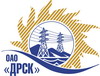 Открытое Акционерное Общество«Дальневосточная распределительная сетевая  компания»ПРОТОКОЛ № 473/МЭ-Рзаседания Закупочной комиссии рассмотрения предложений по открытому электронному запросу предложения на право заключения договора поставки «СИЗ по линии ГО и ЧС», закупка № 928 ГКПЗ 2015 г.ПРИСУТСТВОВАЛИ: члены постоянно действующей Закупочной комиссии 2-го уровня.ВОПРОСЫ, ВЫНОСИМЫЕ НА РАССМОТРЕНИЕ ЗАКУПОЧНОЙ КОМИССИИ: О рассмотрении результатов оценки предложений УчастниковО признании предложений соответствующими условиям запроса предложений. О предварительной ранжировке предложенийО проведении переторжкиРЕШИЛИ:По вопросу № 11. Признать объем полученной информации достаточным для принятия решения.2. Утвердить цены, полученные на процедуре вскрытия конвертов с предложениями участников запроса предложений.По вопросу № 21. Признать предложения ОАО "Тамбовмаш" (392010, г. Тамбов, проезд Монтажников, 10), ЗАО "Балама" (190068, г. Санкт - Петербург, пер. Бойцова, д. 4) соответствующими условиям запроса предложений и принять их к дальнейшему рассмотрению.По вопросу № 51. Утвердить предварительную ранжировку предложений:По вопросу № 41. Провести переторжку.1.1 Допустить к участию в переторжке предложения следующих участников: ОАО "Тамбовмаш" (392010, г. Тамбов, проезд Монтажников, 10), ЗАО "Балама" (190068, г. Санкт - Петербург, пер. Бойцова, д. 4) 1.2  Определить форму переторжки: заочная;1.3 Назначить переторжку на 26.05.2015 г. до 15:00 час. (местного времени); 1.4 Место проведения переторжки: Торговой площадке Системы www.b2b-energo.ru1.5 Техническому секретарю Закупочной комиссии уведомить участников, приглашенных к участию в переторжке, о принятом комиссией решении.г. Благовещенск«22 » мая 2015г.Место в предварительной ранжировкеНаименование участника и его адресЦена предложения на участие в закупке без НДС, руб.Балл по неценовой предпочтительности1 местоОАО "Тамбовмаш" (392010, г. Тамбов, проезд Монтажников, 10 )1 850 156,003,002 местоЗАО "Балама" (190068, г. Санкт - Петербург, пер. Бойцова, д. 4)1 861 461,003,00Ответственный секретарь Закупочной комиссии 2 уровня ОАО «ДРСК» ________________________________________О.А. МоторинаТехнический секретарь Закупочной комиссии 2 уровня ОАО «ДРСК»____________________    Т.В. Коротаева    Т.В. Коротаева    Т.В. Коротаева